Tablety PC - Ceneo.plSzukasz prezentu na pierwszą komunię? Wybierz coś wielofunkcyjnego.Tablety PC - Ceneo.pl - czy to dobry prezent komunijny?Na komunię warto kupić prezent który będzie wielofunkcyjny i połączy ze sobą rozrywkę oraz edukację. Przykładem takiego prezentu może być tablet. Bardzo wiele osób kojarzy tablet tylko i wyłącznie z marnowaniem czasu, jednak może być bardzo przydatnym i rozwijającym urządzeniem. Daje on wiele możliwości oraz możliwość rozwoju swoich zainteresowań W obecnych czasach dzieci coraz częściej potrzebują do nauki internetu. Pragnąć wyszukać jakąś informację tablet to idealne i lekkie rozwiązanie- Tablety PC - Ceneo.pl.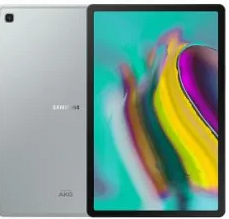 Edukacja połączona z rozrywkąTablety PC - Ceneo.pl to nie tylko edukacja ale również i rozrywka. Gry znajdujące się na takich urządzeniach pomogą rozwinąć dziecku pewne umiejętności. Niepozorny i mały gadżet daje tak wiele możliwości również w komunikacji, kiedy znajduje się ono poza domem. Taki prezent wspomoże rozwój dzieci. Zapoznaj się ze wszystkimi modelami i wybierz ten, który najbardziej będzie odpowiedni dla Twojego komunikanta. Zapraszamy na naszą stronę.